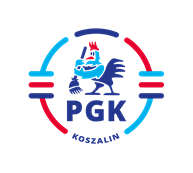 Koszalin, dnia 04.03.2022 r.Nr postępowania:  2022/BZP 00059710/01Nr referencyjny:  09Identyfikator postępowania: ocds-148610-94c94254-8fab-11ec-94c8-de8df8ed9da1INFORMACJA Z OTWARCIA OFERT  zgodnie z art. 222 ust. 5 ustawy z dnia 11 września 2019 r.Prawo zamówień publicznych (  t.j. Dz.U. z 2021 r. poz. 1129 z późn. zm.).Dotyczy: „Dostawa soli drogowej do zwalczania skutków zimy do siedziby Zamawiającego,                      w ilości do 800 Mg (ton)”.  Oferty złożyli następujący Wykonawcy:Oferta Nr 1: Przedsiębiorstwo Wielobranżowe TRAMAD-ELBLĄG sp. z o.o,                              ul. Nowodworska 25, 82-300 ElblągCena całkowita netto:                312.000,00 złCena całkowita brutto:              383.760,00 złCena podatku VAT  23%:             71.760,00 zł   Cena jednostkowa za 1 Mg soli :       netto:   390,00 zł,   brutto: 479,70 zł.Termin płatności :  21 dniOferta Nr 2 : KOPALNIA SOLI „KŁODAWA” S.A., 62-650 Kłodawa, Al. 1000-lecia 2Cena całkowita netto:                298.400,00 złCena całkowita brutto:              367.032,00 złCena podatku VAT  23%:             68.632,00 zł   Cena jednostkowa za 1 Mg soli :       netto:   373,00 zł,    brutto: 458,79 zł.Termin płatności :  21 dniOferta Nr 3 : „SPG POLSKA TRUCK” Sebastian Stadnik, Mieczków 24A, 55-311 KostomłotyCena całkowita netto:                440.000,00 złCena całkowita brutto:              541.200,00 złCena podatku VAT  23%:           101.200,00 zł   Cena jednostkowa za 1 Mg soli :       netto:   550,00 zł,    brutto: 676,50 zł.Termin płatności :  21 dni